Date:                                                               Bid Date: Project #:                                                        Location: Project Name:                                                 Engineer: Contractor:                                                      Prepared By:Low-Temp PennantPump-Mounted BoilerModel PNCH 500-2000 Indoor/OutdoorSpecificationContractor shall supply and install Qty.:            Laars Model No. PNCH                  pump-mounted boiler(s).The boiler shall be a Laars Low-Temp Pennant Model PNCH                  , rated at the input and output shown on the schedule. The unit(s) shall be design certified to comply with the current edition of the Harmonized ANSI Z21.13 / CSA 4.9 Standard for Gas-fired Low Pressure Steam and Hot Water Boilers, and shall be design certified for both indoor and outdoor use. The unit(s) shall be designed and constructed in accordance with the ASME Boiler & Pres- sure Vessel Code, Section IV requirements for 160 psi (1103 kPa) working pressure, and shall bear the ASME "H" Stamp. The unit(s) shall be constructed to comply with the efficiency requirements of the latest edition of ASHRAE Standard 90.1.The water tube heat exchanger shall be a straight tube design with ten 7/8" (22mm) inner diameter integral finned copper tubes. The tubes shall be rolled directly into glass-lined cast iron headers, rated for 160 psi (1103 kPa) working pressure. The heat exchanger shall be a low water volume design. All gaskets shall be non-metallic, outside the jacket, and separated from the combustion chamber by at least 3.5" (89mm) to eliminate deterioration from heat.Headers shall have covers permitting visual inspection and cleaning of all internal surfaces. The heat exchanger shall have a ten year warranty.The piping side header shall have removable flanges, and the boiler design shall permit removal of the complete heat exchanger for service from either the front or top, to facilitate maintenance.The boiler shall be built with an automatic mixing (anti-condensing) system, to protect the heat exchanger from excessive condensation due to low return water temperature, associated with low temperature systems down to 70°F (21°C).The boiler shall come complete with a volute-mounted pump sized to provide the correct boiler flow rate, for the boiler, the mixing system, and 30 feet (9.1m) of full-sized piping. Each unit shall have a pump time delay. The pump time delay shall be adjustable from 20 seconds to 10 minutes for continued pump circulation after the call for heat has been satisfied, to remove residual heat from the unit's combustion chamber.Temperature control shall be an electronic temperature control with LCD and touchpad and shall control the on/off firing of the boiler, and the anti-condensing system. The boiler display shall have diagnostic lights which include power on, call for heat, pump on, main valve, and service.  The boiler display shall be without the removal of any jacket panels or control panels.  Additional diagnostic lights for service, (low water flow, blocked flue, low air flow - blower one, and low air flow - blower 2 (if applicable)) shall be easily accessed in the control panel. dry alarm con- tacts for ignition failure shall be included.The units shall use a proved hot surface ignition with a 15 second pre-purge cycle to clean out the combustion chamber. Upon a call for heat, if a flame is not detected, the ignition module shall attempt two more times before locking out, and requiring manual reset. If there is a loss of flame signal during a call for heat, the ignition control shall attempt three re-ignition cycles before locking out. (Pennant units with some options, such as ASME CSD-1, are built with single-try ignition controls.)The control circuit shall be 24V. Boiler shall be 120V, single phase, less than 12 Amps. Mounted pump shall be 120V, single phase (Amp draw depends on model size.)Burners shall be multi-port design, and shall be constructed of high temperature stainless steel. The burners shall be designed to mix air and gas, and burn cleanly with NOx emissions not exceeding 10ppm. Burners shall be in easily- removable burner tray assemblies with no more than 4 burners per tray.The combustion chamber shall be lined with lightweight, ceramic fiberboard insulation to retain heat, and shall be approved for service temperatures of not less than 2000°F (1093°C). The outer jacket shall be a unitized shell fin-continued >>ished with acrylic thermo-set paint baked at not less than 325°F (163°C). The frame shall be constructed of galva- nized steel for strength and protection. Chamber shall include a sight glass for viewing flame.Boilers shall have a forced draft design and shall meet a minimum 85% steady state combustion efficiency. The unit shall be designed for vertical venting with standard B-vent as a fan-assisted Category I appliance, and for horizontal venting as a Category III appliance and shall not require an external draft hood. The unit shall accept ducted combus- tion air, or shall be able to pull combustion air from the room. Vent and ducted combustion air shall each be able to be piped to either the top or the back of the unit, in any combination. Changing from top-to-back or from back-to-top piping orientation shall be easily accomplished in the field.Unit(s) shall have multiple gas trains, such that each gas train shall have a maximum input of 399,000 BTU/hr. Each gas train shall have a gas shutoff valve and main gas valve with built-in redundant valve seats and gas regulator. Unions shall be used before and after each main gas valve, to permit easy removal of the each gas valve, gas train and burner tray assembly from the front of the unit.The boiler shall be provided with an integral, washable combustion air filter. The air filter shall provide 83% arrestence to protect the burners and blower(s) from debris. The air filter shall be constructed of open-cell polyurethane foam.Boiler shall include as standard equipment the following controls and trim:• ASME 160 psi working pressure heat exchanger• ASME "H" stamp• Flanged water connections• Glass-lined cast iron headers• External header gaskets• 75 psi (517 kPa) ASME rated pressure relief valve• Flow switch• Temperature and pressure gauge• Anti-condensing system• Pump, mounted and wired• Multiple operating gas valve/pressure regulators• Manual "A" gas valve• Intake air filter• Multiple, removable burner trays• Stainless steel burners• Built-in draft fan(s) for Category I or III venting• Air pressure switch• Burner site glass• 24V control system• 115/24VAC• System temperature sensor• Manual reset high limit• Automatic reset high limit• Electronic control with LCD and touchpad• PC board for electrical connections• Hot surface ignition• On/Off toggle switch• Pump time delay• Diagnostic lights800.900.9276 • Fax 800.559.1583 (Customer Service, Service Advisors)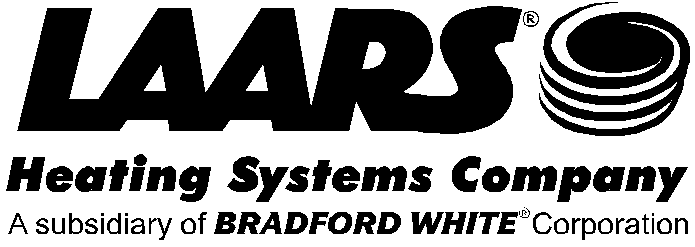 20 Industrial Way, Rochester, NH 03867 • 603.335.6300 • Fax 603.335.3355 (Applications Engineering)1869 Sismet Road, Mississauga, Ontario, Canada L4W 1W8 • 905.238.0100 • Fax 905.366.0130www.Laars.com          Litho in U.S.A. © Laars Heating Systems 0810  Document 5084-59